Книжная выставка.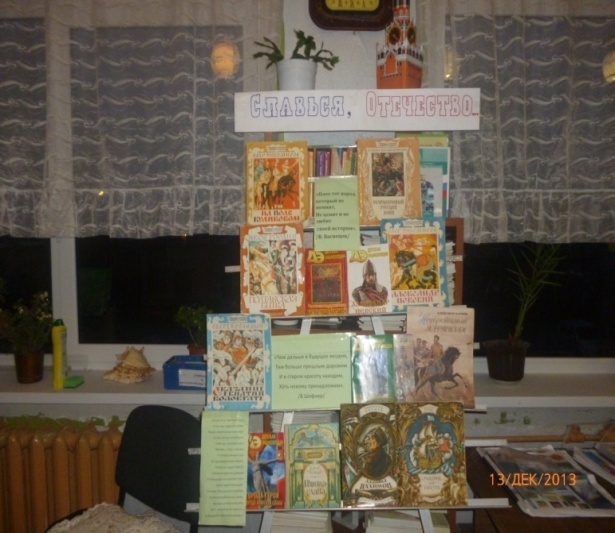 «Славься, Отечество» «Плох тот народ, который не помнит,Не ценит и не любит своей истории»./В.Васнецов/Честь имею.«Чем дольше в будущее входим,Тем больше прошлым дорожимИ в старом красоту находим,Хоть новому принадлежим!»                                                   /В.Шефнер/--Александр Невский. -  ДЭ,  №1-2009. -  48 с.--Битва под Полтавой. – ДЭ, №7-2009. – 48 с.--Честь имею. – Читаем, учимся, играем, №11-2007. – С.4-8.--Князь московский по просвещу Донской. - Читаем, учимся, играем, №11-2007. –С. 9-11.--А.В.Суворов.  (к  280-летию со дня рождения)- М.:  Русская школьная библиотечная ассоциация, 2008. – 8 цв.илл.+24 с.--Полководец-новатор. (урок истории о А.В, Суворове). - Читаем, учимся, играем, №3-2010. – С 83-91.Гроза двенадцатого года.«Как ярилась, как кипела,Как пылила, как гремелаЗдесь народная войнаВ страшный день Бородина!»                                                      /В.А Жуковский/--Отечественная война 1812 года. – М.: Русская школьная библиотечная ассоциация, 2008. – 8 цв. илл.+32с.--Бородинская битва. Русская доблесть и слава. – ДЭ, №8-2010. – 50с.--Бородинское сражение. Выставка в школьной библиотеке. – Школьная библиотека. Серия 2, Вып. 5. – М., 2007. – 24с.--Алексеев О.А. Птица славы. – Калининград, 1987. – 229 с.--М.Ю. Лермонтов Бородино. – М., 1985. – 24 с.--Григорьев С.Т. На Бородинском поле. //Григорьев С.Т. Морской узелок. – М., 1985. – С. 55-79.3.Идет война народная.Не раз ты в горестные годыСтоял над недругом своим,Терпел смертельные невзгодыНо был всегда непобедим.Свой лук натягивая туго,Москва, и Тула, и РязаньС гостями запада и югаВсегда выдерживали брань.Не раз мы гордую ЕвропуСпасали от дерзких дикарейИ взнуздывал их грозный топотРукой своих богатырей.И вновь тебе достался жребий:Созвав возлюбленных сынов,На суше, В море и на небеБить человечества врагов»/С.Бродский «Русскому народу»/--Живая память. К 65-летию Победы в Великой Отечественной войне 1941-1945 г. Города-герои. – Школьная библиотека. Выставка в школьной библиотеке. Вып. 3 – 2010.-- Живые голоса истории. Рассказы участников событий.  (Папка).--А. Митяев Письмо с фронта. Рассказы о Великой Отечественной войне. – М., 2010. – 142 с.--Алексеев С.А.  Идет война народная. – М., 1975 --Кассиль Л.  Твои защитники. – М., 1980--Митяев А.В.  Шестой –неполный. – М., 1975.